Nákup devítimístného dopravního automobiluNa základě Smlouvy o poskytnutí dotace z rozpočtu MSK č. 01357/2014/KH ze dne 3.7.2014 byla poskytnuta investiční dotace ve výši 300.000,- Kč k úhradě uznatelných nákladů na nákup devítimístného dopravního automobilu. Pro potřeby JSDH byl zakoupen Renault Trafic 2.0 dCi. 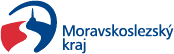 